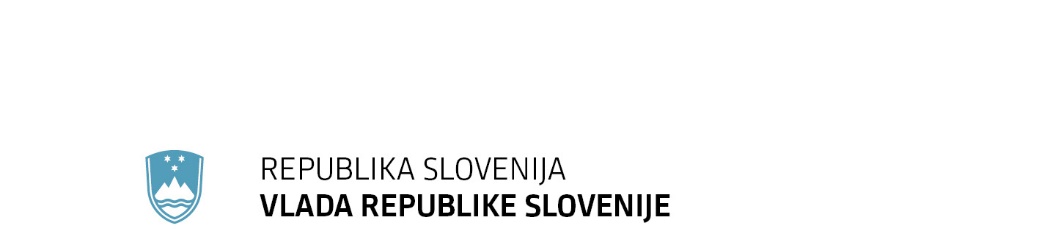 Gregorčičeva 20–25, Sl-1001 Ljubljana	T: +386 1 478 1000 	F: +386 1 478 1607	E: gp.gs@gov.si	http://www.vlada.si/Številka: 	…………………..Datum: 	…………………….Na podlagi šestega odstavka 21. člena Zakona o izvrševanju proračunov Republike Slovenije za leti 2018 in 2019 (Uradni list RS, št.71/17, 13/18 – ZJF-H, 83/18 in 19/19) je Vlada Republike Slovenije na seji......., dne.................. sprejela naslednji SKLEPVlada Republike Slovenije je dala soglasje Ministrstvu za izobraževanje, znanost in šport za prevzemanje in plačevanje obveznosti v letu 2019 preko načrtovanih pravic porabe v sprejetem proračunu države in sicer:na namenski postavki 728210 - Sredstva za investicije v visoko šolstvo in študentske domove (koncesije) do višine dejansko vplačanih namenskih prejemkov.      Stojan TRAMTEGENERALNI SEKRETARSklep prejmejo:Ministrstvo za izobraževanje, znanost in šport,Ministrstvo za finance,Urad Vlade Republike Slovenije za komuniciranje.PRILOGA 3: ObrazložitevŠesti odstavek 21. člena Zakona o izvrševanju proračunov Republike Slovenije za leti 2018 in 2019 (Uradni list RS, št.71/17, 13/18 – ZJF-H, 83/18 in 19/19) določa, da neposredni uporabniki prevzemajo in plačujejo obveznosti preko načrtovanih pravic porabe v sprejetem proračune države na podlagi soglasja vlade.Na postavko 728210 - Sredstva za investicije v visoko šolstvo in študentske domove (koncesije) prihajajo mesečni prilivi, ki se zbirajo na podlagi Zakona o dodatni koncesijski dajatvi od prejemkov, izplačanih za občasna in začasna dela študentov in dijakov (Uradni list RS, št. 24/07 – uradno prečiščeno besedilo in 79/17), in sicer  v višini 2 % od zaslužka za delo študentov in dijakov. Predmetna sredstva se nato preknjižijo na postavke 49910, 98810 in 98900 in se namenijo:- za odplačilo posojil, najetih za sofinanciranje ali financiranje gradnje, nakupa, razširitve, prenove, vzdrževanja in posodobitve prostorskih pogojev in opremljenosti javnih visokošolskih zavodov in za odplačilo posojil, najetih za sofinanciranje ali financiranje gradnje, nakupa, razširitve, rekonstrukcije, prenove, vzdrževanja in opremljanja študentskih in dijaških bivalnih zmogljivosti v Republiki Sloveniji, v javnih zavodih, ki jih je ustanovila Republika Slovenija ali javni visokošolski zavod oziroma- za sofinanciranje ali financiranje gradnje, nakupa, razširitve, rekonstrukcije, prenove, vzdrževanja in posodobitve prostorskih pogojev in opremljenosti javnih visokošolskih zavodov ter za sofinanciranje ali financiranje gradnje, nakupa, razširitve, rekonstrukcije, prenove, vzdrževanja in opremljanja študentskih in dijaških bivalnih zmogljivosti v Republiki Sloveniji, v javnih zavodih, ki jih je ustanovila Republika Slovenija ali javni visokošolski zavod.V sprejetem proračunu za leto 2019 je bilo na postavki 728210 – Sredstva za investicije v visoko šolstvo in študentske domove (koncesije) predvidenih 2.905.280,00 EUR odhodkov. Dejanskih prilivov do 5. 6. 2019 in potrebnih prenosov je bilo 1.760.076,70 EUR. Ker je v letošnjem letu predvidenih še sedem prilivov v skupni ocenjeni vrednosti 3.565.000,00 EUR, je potrebno v letu 2019 povečati pravice porabe na postavki 728210 – Sredstva za investicije v visoko šolstvo in študentske domove (koncesije) v vrednosti 2.420.000,00 EUR.V skladu z navedenim je bilo pripravljeno predmetno vladno gradivo za pridobitev soglasja, da lahko MIZŠ na namenskih postavkah prevzema in plačuje obveznosti preko načrtovanih pravic porabe za leto 2019.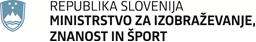 Masarykova cesta 161000 LjubljanaSlovenijae-naslov: gp.mizs@gov.si Masarykova cesta 161000 LjubljanaSlovenijae-naslov: gp.mizs@gov.si Številka: 411-14/2019/2Številka: 411-14/2019/2Ljubljana, 17. 6. 2019Ljubljana, 17. 6. 2019GENERALNI SEKRETARIAT VLADE REPUBLIKE SLOVENIJEGp.gs@gov.siGENERALNI SEKRETARIAT VLADE REPUBLIKE SLOVENIJEGp.gs@gov.siZADEVA: Prevzemanje in plačevanje obveznosti na namenskih postavkah Ministrstva za izobraževanje, znanost in šport preko načrtovanih pravic porabe v letu 2019 – predlog za obravnavoZADEVA: Prevzemanje in plačevanje obveznosti na namenskih postavkah Ministrstva za izobraževanje, znanost in šport preko načrtovanih pravic porabe v letu 2019 – predlog za obravnavoZADEVA: Prevzemanje in plačevanje obveznosti na namenskih postavkah Ministrstva za izobraževanje, znanost in šport preko načrtovanih pravic porabe v letu 2019 – predlog za obravnavoZADEVA: Prevzemanje in plačevanje obveznosti na namenskih postavkah Ministrstva za izobraževanje, znanost in šport preko načrtovanih pravic porabe v letu 2019 – predlog za obravnavo1. Predlog sklepov vlade:1. Predlog sklepov vlade:1. Predlog sklepov vlade:1. Predlog sklepov vlade:Na podlagi šestega odstavka 21. člena Zakona o izvrševanju proračunov Republike Slovenije za leti 2018 in 2019 (Uradni list RS, št.71/17, 13/18 – ZJF-H, 83/18 in 19/19) je Vlada Republike Slovenije na seji......., dne.................. sprejela naslednji SKLEPVlada Republike Slovenije je dala soglasje Ministrstvu za izobraževanje, znanost in šport za prevzemanje in plačevanje obveznosti v letu 2019 preko načrtovanih pravic porabe v sprejetem proračunu države in sicer:na namenski postavki 728210 - Sredstva za investicije v visoko šolstvo in študentske domove (koncesije) do višine dejansko vplačanih namenskih prejemkov.     Stojan TRAMTEGENERALNI SEKRETARSklep prejmejo:Ministrstvo za izobraževanje, znanost in šport,Ministrstvo za finance,Urad Vlade Republike Slovenije za komuniciranje.Priloge:predlog sklepa Vlade RS (priloga 1).Na podlagi šestega odstavka 21. člena Zakona o izvrševanju proračunov Republike Slovenije za leti 2018 in 2019 (Uradni list RS, št.71/17, 13/18 – ZJF-H, 83/18 in 19/19) je Vlada Republike Slovenije na seji......., dne.................. sprejela naslednji SKLEPVlada Republike Slovenije je dala soglasje Ministrstvu za izobraževanje, znanost in šport za prevzemanje in plačevanje obveznosti v letu 2019 preko načrtovanih pravic porabe v sprejetem proračunu države in sicer:na namenski postavki 728210 - Sredstva za investicije v visoko šolstvo in študentske domove (koncesije) do višine dejansko vplačanih namenskih prejemkov.     Stojan TRAMTEGENERALNI SEKRETARSklep prejmejo:Ministrstvo za izobraževanje, znanost in šport,Ministrstvo za finance,Urad Vlade Republike Slovenije za komuniciranje.Priloge:predlog sklepa Vlade RS (priloga 1).Na podlagi šestega odstavka 21. člena Zakona o izvrševanju proračunov Republike Slovenije za leti 2018 in 2019 (Uradni list RS, št.71/17, 13/18 – ZJF-H, 83/18 in 19/19) je Vlada Republike Slovenije na seji......., dne.................. sprejela naslednji SKLEPVlada Republike Slovenije je dala soglasje Ministrstvu za izobraževanje, znanost in šport za prevzemanje in plačevanje obveznosti v letu 2019 preko načrtovanih pravic porabe v sprejetem proračunu države in sicer:na namenski postavki 728210 - Sredstva za investicije v visoko šolstvo in študentske domove (koncesije) do višine dejansko vplačanih namenskih prejemkov.     Stojan TRAMTEGENERALNI SEKRETARSklep prejmejo:Ministrstvo za izobraževanje, znanost in šport,Ministrstvo za finance,Urad Vlade Republike Slovenije za komuniciranje.Priloge:predlog sklepa Vlade RS (priloga 1).Na podlagi šestega odstavka 21. člena Zakona o izvrševanju proračunov Republike Slovenije za leti 2018 in 2019 (Uradni list RS, št.71/17, 13/18 – ZJF-H, 83/18 in 19/19) je Vlada Republike Slovenije na seji......., dne.................. sprejela naslednji SKLEPVlada Republike Slovenije je dala soglasje Ministrstvu za izobraževanje, znanost in šport za prevzemanje in plačevanje obveznosti v letu 2019 preko načrtovanih pravic porabe v sprejetem proračunu države in sicer:na namenski postavki 728210 - Sredstva za investicije v visoko šolstvo in študentske domove (koncesije) do višine dejansko vplačanih namenskih prejemkov.     Stojan TRAMTEGENERALNI SEKRETARSklep prejmejo:Ministrstvo za izobraževanje, znanost in šport,Ministrstvo za finance,Urad Vlade Republike Slovenije za komuniciranje.Priloge:predlog sklepa Vlade RS (priloga 1).2. Predlog za obravnavo predloga zakona po nujnem ali skrajšanem postopku v državnem zboru z obrazložitvijo razlogov:2. Predlog za obravnavo predloga zakona po nujnem ali skrajšanem postopku v državnem zboru z obrazložitvijo razlogov:2. Predlog za obravnavo predloga zakona po nujnem ali skrajšanem postopku v državnem zboru z obrazložitvijo razlogov:2. Predlog za obravnavo predloga zakona po nujnem ali skrajšanem postopku v državnem zboru z obrazložitvijo razlogov:////3.a Osebe, odgovorne za strokovno pripravo in usklajenost gradiva:3.a Osebe, odgovorne za strokovno pripravo in usklajenost gradiva:3.a Osebe, odgovorne za strokovno pripravo in usklajenost gradiva:3.a Osebe, odgovorne za strokovno pripravo in usklajenost gradiva:Iztok Žigon, generalni direktor Direktorata za investicije,Mateja Tilia, vodja Sektorja za investicije v visokošolsko in znanstveno infrastrukturo.Iztok Žigon, generalni direktor Direktorata za investicije,Mateja Tilia, vodja Sektorja za investicije v visokošolsko in znanstveno infrastrukturo.Iztok Žigon, generalni direktor Direktorata za investicije,Mateja Tilia, vodja Sektorja za investicije v visokošolsko in znanstveno infrastrukturo.Iztok Žigon, generalni direktor Direktorata za investicije,Mateja Tilia, vodja Sektorja za investicije v visokošolsko in znanstveno infrastrukturo.3.b Zunanji strokovnjaki, ki so sodelovali pri pripravi dela ali celotnega gradiva:3.b Zunanji strokovnjaki, ki so sodelovali pri pripravi dela ali celotnega gradiva:3.b Zunanji strokovnjaki, ki so sodelovali pri pripravi dela ali celotnega gradiva:3.b Zunanji strokovnjaki, ki so sodelovali pri pripravi dela ali celotnega gradiva:////4. Predstavniki vlade, ki bodo sodelovali pri delu državnega zbora:4. Predstavniki vlade, ki bodo sodelovali pri delu državnega zbora:4. Predstavniki vlade, ki bodo sodelovali pri delu državnega zbora:4. Predstavniki vlade, ki bodo sodelovali pri delu državnega zbora:////5. Kratek povzetek gradiva:5. Kratek povzetek gradiva:5. Kratek povzetek gradiva:5. Kratek povzetek gradiva:V sprejetem proračunu RS za leto 2019 je bilo v okviru namenskih postavk Ministrstva za izobraževanje, znanost in šport (v nadaljevanju: MIZŠ) načrtovanih 4.652.060,00 EUR odhodkov, od tega 2.905.280,00 EUR na postavki 728210 - Sredstva za investicije v visoko šolstvo in študentske domove (koncesije). Dejanskih prilivov na postavko 728210 – Sredstva za investicije v visoko šolstvo in študentske domove (koncesije) do 10. 6. 2019 in potrebnih prenosov je bilo 1.760.076,70 EUR. Ker je v letošnjem letu predvidenih še sedem prilivov v skupni ocenjeni vrednosti 3.565.000,00 EUR, je potrebno v letu 2019 povečati pravice porabe na postavki 728210 – Sredstva za investicije v visoko šolstvo in študentske domove (koncesije) v vrednosti 2.420.000,00 EUR.Glede na navedeno je bilo pripravljeno predmetno vladno gradivo za pridobitev soglasja, da lahko MIZŠ na namenskih proračunskih postavkah prevzema in plačuje obveznosti preko načrtovanih pravic porabe za leto 2019.V sprejetem proračunu RS za leto 2019 je bilo v okviru namenskih postavk Ministrstva za izobraževanje, znanost in šport (v nadaljevanju: MIZŠ) načrtovanih 4.652.060,00 EUR odhodkov, od tega 2.905.280,00 EUR na postavki 728210 - Sredstva za investicije v visoko šolstvo in študentske domove (koncesije). Dejanskih prilivov na postavko 728210 – Sredstva za investicije v visoko šolstvo in študentske domove (koncesije) do 10. 6. 2019 in potrebnih prenosov je bilo 1.760.076,70 EUR. Ker je v letošnjem letu predvidenih še sedem prilivov v skupni ocenjeni vrednosti 3.565.000,00 EUR, je potrebno v letu 2019 povečati pravice porabe na postavki 728210 – Sredstva za investicije v visoko šolstvo in študentske domove (koncesije) v vrednosti 2.420.000,00 EUR.Glede na navedeno je bilo pripravljeno predmetno vladno gradivo za pridobitev soglasja, da lahko MIZŠ na namenskih proračunskih postavkah prevzema in plačuje obveznosti preko načrtovanih pravic porabe za leto 2019.V sprejetem proračunu RS za leto 2019 je bilo v okviru namenskih postavk Ministrstva za izobraževanje, znanost in šport (v nadaljevanju: MIZŠ) načrtovanih 4.652.060,00 EUR odhodkov, od tega 2.905.280,00 EUR na postavki 728210 - Sredstva za investicije v visoko šolstvo in študentske domove (koncesije). Dejanskih prilivov na postavko 728210 – Sredstva za investicije v visoko šolstvo in študentske domove (koncesije) do 10. 6. 2019 in potrebnih prenosov je bilo 1.760.076,70 EUR. Ker je v letošnjem letu predvidenih še sedem prilivov v skupni ocenjeni vrednosti 3.565.000,00 EUR, je potrebno v letu 2019 povečati pravice porabe na postavki 728210 – Sredstva za investicije v visoko šolstvo in študentske domove (koncesije) v vrednosti 2.420.000,00 EUR.Glede na navedeno je bilo pripravljeno predmetno vladno gradivo za pridobitev soglasja, da lahko MIZŠ na namenskih proračunskih postavkah prevzema in plačuje obveznosti preko načrtovanih pravic porabe za leto 2019.V sprejetem proračunu RS za leto 2019 je bilo v okviru namenskih postavk Ministrstva za izobraževanje, znanost in šport (v nadaljevanju: MIZŠ) načrtovanih 4.652.060,00 EUR odhodkov, od tega 2.905.280,00 EUR na postavki 728210 - Sredstva za investicije v visoko šolstvo in študentske domove (koncesije). Dejanskih prilivov na postavko 728210 – Sredstva za investicije v visoko šolstvo in študentske domove (koncesije) do 10. 6. 2019 in potrebnih prenosov je bilo 1.760.076,70 EUR. Ker je v letošnjem letu predvidenih še sedem prilivov v skupni ocenjeni vrednosti 3.565.000,00 EUR, je potrebno v letu 2019 povečati pravice porabe na postavki 728210 – Sredstva za investicije v visoko šolstvo in študentske domove (koncesije) v vrednosti 2.420.000,00 EUR.Glede na navedeno je bilo pripravljeno predmetno vladno gradivo za pridobitev soglasja, da lahko MIZŠ na namenskih proračunskih postavkah prevzema in plačuje obveznosti preko načrtovanih pravic porabe za leto 2019.6. Presoja posledic za:6. Presoja posledic za:6. Presoja posledic za:6. Presoja posledic za:a)javnofinančna sredstva nad 40.000 EUR v tekočem in naslednjih treh letihjavnofinančna sredstva nad 40.000 EUR v tekočem in naslednjih treh letihDAb)usklajenost slovenskega pravnega reda s pravnim redom Evropske unijeusklajenost slovenskega pravnega reda s pravnim redom Evropske unijeNEc)administrativne poslediceadministrativne poslediceNEč)gospodarstvo, zlasti mala in srednja podjetja ter konkurenčnost podjetijgospodarstvo, zlasti mala in srednja podjetja ter konkurenčnost podjetijNEd)okolje, vključno s prostorskimi in varstvenimi vidikiokolje, vključno s prostorskimi in varstvenimi vidikiNEe)socialno področjesocialno področjeNEf)dokumente razvojnega načrtovanja:nacionalne dokumente razvojnega načrtovanjarazvojne politike na ravni programov po strukturi razvojne klasifikacije programskega proračunarazvojne dokumente Evropske unije in mednarodnih organizacijdokumente razvojnega načrtovanja:nacionalne dokumente razvojnega načrtovanjarazvojne politike na ravni programov po strukturi razvojne klasifikacije programskega proračunarazvojne dokumente Evropske unije in mednarodnih organizacijNE7.a Predstavitev ocene finančnih posledic nad 40.000 EUR: 7.a Predstavitev ocene finančnih posledic nad 40.000 EUR: 7.a Predstavitev ocene finančnih posledic nad 40.000 EUR: 7.a Predstavitev ocene finančnih posledic nad 40.000 EUR: I. Ocena finančnih posledic, ki niso načrtovane v sprejetem proračunuI. Ocena finančnih posledic, ki niso načrtovane v sprejetem proračunuI. Ocena finančnih posledic, ki niso načrtovane v sprejetem proračunuI. Ocena finančnih posledic, ki niso načrtovane v sprejetem proračunuI. Ocena finančnih posledic, ki niso načrtovane v sprejetem proračunuI. Ocena finančnih posledic, ki niso načrtovane v sprejetem proračunuI. Ocena finančnih posledic, ki niso načrtovane v sprejetem proračunuI. Ocena finančnih posledic, ki niso načrtovane v sprejetem proračunuI. Ocena finančnih posledic, ki niso načrtovane v sprejetem proračunuTekoče leto (t)Tekoče leto (t)t + 1t + 2t + 2t + 2t + 3Predvideno povečanje (+) ali zmanjšanje (–) prihodkov državnega proračuna Predvideno povečanje (+) ali zmanjšanje (–) prihodkov državnega proračuna 2.420.000,00 EUR2.420.000,00 EURPredvideno povečanje (+) ali zmanjšanje (–) prihodkov občinskih proračunov Predvideno povečanje (+) ali zmanjšanje (–) prihodkov občinskih proračunov Predvideno povečanje (+) ali zmanjšanje (–) odhodkov državnega proračuna Predvideno povečanje (+) ali zmanjšanje (–) odhodkov državnega proračuna 2.420.000,00 EUR2.420.000,00 EURPredvideno povečanje (+) ali zmanjšanje (–) odhodkov občinskih proračunovPredvideno povečanje (+) ali zmanjšanje (–) odhodkov občinskih proračunovPredvideno povečanje (+) ali zmanjšanje (–) obveznosti za druga javnofinančna sredstvaPredvideno povečanje (+) ali zmanjšanje (–) obveznosti za druga javnofinančna sredstvaII. Finančne posledice za državni proračunII. Finančne posledice za državni proračunII. Finančne posledice za državni proračunII. Finančne posledice za državni proračunII. Finančne posledice za državni proračunII. Finančne posledice za državni proračunII. Finančne posledice za državni proračunII. Finančne posledice za državni proračunII. Finančne posledice za državni proračunII.a Pravice porabe za izvedbo predlaganih rešitev so zagotovljene:II.a Pravice porabe za izvedbo predlaganih rešitev so zagotovljene:II.a Pravice porabe za izvedbo predlaganih rešitev so zagotovljene:II.a Pravice porabe za izvedbo predlaganih rešitev so zagotovljene:II.a Pravice porabe za izvedbo predlaganih rešitev so zagotovljene:II.a Pravice porabe za izvedbo predlaganih rešitev so zagotovljene:II.a Pravice porabe za izvedbo predlaganih rešitev so zagotovljene:II.a Pravice porabe za izvedbo predlaganih rešitev so zagotovljene:II.a Pravice porabe za izvedbo predlaganih rešitev so zagotovljene:Ime proračunskega uporabnika Šifra in naziv ukrepa, projektaŠifra in naziv ukrepa, projektaŠifra in naziv proračunske postavkeŠifra in naziv proračunske postavkeZnesek za tekoče leto (t)Znesek za tekoče leto (t)Znesek za tekoče leto (t)Znesek za t + 1MIZŠ3211-11-0072 Odplačilo kreditov za investicije v VŠ in ŠD3211-11-0072 Odplačilo kreditov za investicije v VŠ in ŠD728210 – Sredstva za investicije v visoko šolstvo in študentske domove (koncesije)728210 – Sredstva za investicije v visoko šolstvo in študentske domove (koncesije)2.420.000,00 EUR2.420.000,00 EUR2.420.000,00 EUR0,00 EURSKUPAJSKUPAJSKUPAJSKUPAJSKUPAJ2.420.000,00 EUR2.420.000,00 EUR2.420.000,00 EUR0,00 EURII.b Manjkajoče pravice porabe bodo zagotovljene s prerazporeditvijo:II.b Manjkajoče pravice porabe bodo zagotovljene s prerazporeditvijo:II.b Manjkajoče pravice porabe bodo zagotovljene s prerazporeditvijo:II.b Manjkajoče pravice porabe bodo zagotovljene s prerazporeditvijo:II.b Manjkajoče pravice porabe bodo zagotovljene s prerazporeditvijo:II.b Manjkajoče pravice porabe bodo zagotovljene s prerazporeditvijo:II.b Manjkajoče pravice porabe bodo zagotovljene s prerazporeditvijo:II.b Manjkajoče pravice porabe bodo zagotovljene s prerazporeditvijo:II.b Manjkajoče pravice porabe bodo zagotovljene s prerazporeditvijo:Ime proračunskega uporabnika Šifra in naziv ukrepa, projektaŠifra in naziv ukrepa, projektaŠifra in naziv proračunske postavke Šifra in naziv proračunske postavke Znesek za tekoče leto (t)Znesek za tekoče leto (t)Znesek za tekoče leto (t)Znesek za t + 1 SKUPAJSKUPAJSKUPAJSKUPAJSKUPAJ0,00 EUR0,00 EUR0,00 EUR0,00 EURII.c Načrtovana nadomestitev zmanjšanih prihodkov in povečanih odhodkov proračuna:II.c Načrtovana nadomestitev zmanjšanih prihodkov in povečanih odhodkov proračuna:II.c Načrtovana nadomestitev zmanjšanih prihodkov in povečanih odhodkov proračuna:II.c Načrtovana nadomestitev zmanjšanih prihodkov in povečanih odhodkov proračuna:II.c Načrtovana nadomestitev zmanjšanih prihodkov in povečanih odhodkov proračuna:II.c Načrtovana nadomestitev zmanjšanih prihodkov in povečanih odhodkov proračuna:II.c Načrtovana nadomestitev zmanjšanih prihodkov in povečanih odhodkov proračuna:II.c Načrtovana nadomestitev zmanjšanih prihodkov in povečanih odhodkov proračuna:II.c Načrtovana nadomestitev zmanjšanih prihodkov in povečanih odhodkov proračuna:Novi prihodkiNovi prihodkiNovi prihodkiZnesek za tekoče leto (t)Znesek za tekoče leto (t)Znesek za tekoče leto (t)Znesek za t + 1Znesek za t + 1Znesek za t + 1SKUPAJSKUPAJSKUPAJOBRAZLOŽITEV:OBRAZLOŽITEV:OBRAZLOŽITEV:OBRAZLOŽITEV:OBRAZLOŽITEV:OBRAZLOŽITEV:OBRAZLOŽITEV:OBRAZLOŽITEV:OBRAZLOŽITEV:7.b Predstavitev ocene finančnih posledic pod 40.000 EUR:/  7.b Predstavitev ocene finančnih posledic pod 40.000 EUR:/  7.b Predstavitev ocene finančnih posledic pod 40.000 EUR:/  7.b Predstavitev ocene finančnih posledic pod 40.000 EUR:/  7.b Predstavitev ocene finančnih posledic pod 40.000 EUR:/  7.b Predstavitev ocene finančnih posledic pod 40.000 EUR:/  7.b Predstavitev ocene finančnih posledic pod 40.000 EUR:/  7.b Predstavitev ocene finančnih posledic pod 40.000 EUR:/  7.b Predstavitev ocene finančnih posledic pod 40.000 EUR:/  8. Predstavitev sodelovanja z združenji občin:8. Predstavitev sodelovanja z združenji občin:8. Predstavitev sodelovanja z združenji občin:8. Predstavitev sodelovanja z združenji občin:8. Predstavitev sodelovanja z združenji občin:8. Predstavitev sodelovanja z združenji občin:8. Predstavitev sodelovanja z združenji občin:8. Predstavitev sodelovanja z združenji občin:8. Predstavitev sodelovanja z združenji občin:Vsebina predloženega gradiva (predpisa) vpliva na:pristojnosti občin,delovanje občin,financiranje občin.Vsebina predloženega gradiva (predpisa) vpliva na:pristojnosti občin,delovanje občin,financiranje občin.Vsebina predloženega gradiva (predpisa) vpliva na:pristojnosti občin,delovanje občin,financiranje občin.Vsebina predloženega gradiva (predpisa) vpliva na:pristojnosti občin,delovanje občin,financiranje občin.Vsebina predloženega gradiva (predpisa) vpliva na:pristojnosti občin,delovanje občin,financiranje občin.Vsebina predloženega gradiva (predpisa) vpliva na:pristojnosti občin,delovanje občin,financiranje občin.Vsebina predloženega gradiva (predpisa) vpliva na:pristojnosti občin,delovanje občin,financiranje občin.NENEGradivo (predpis) je bilo poslano v mnenje: Skupnosti občin Slovenije SOS: NEZdruženju občin Slovenije ZOS: NEZdruženju mestnih občin Slovenije ZMOS: NEGradivo (predpis) je bilo poslano v mnenje: Skupnosti občin Slovenije SOS: NEZdruženju občin Slovenije ZOS: NEZdruženju mestnih občin Slovenije ZMOS: NEGradivo (predpis) je bilo poslano v mnenje: Skupnosti občin Slovenije SOS: NEZdruženju občin Slovenije ZOS: NEZdruženju mestnih občin Slovenije ZMOS: NEGradivo (predpis) je bilo poslano v mnenje: Skupnosti občin Slovenije SOS: NEZdruženju občin Slovenije ZOS: NEZdruženju mestnih občin Slovenije ZMOS: NEGradivo (predpis) je bilo poslano v mnenje: Skupnosti občin Slovenije SOS: NEZdruženju občin Slovenije ZOS: NEZdruženju mestnih občin Slovenije ZMOS: NEGradivo (predpis) je bilo poslano v mnenje: Skupnosti občin Slovenije SOS: NEZdruženju občin Slovenije ZOS: NEZdruženju mestnih občin Slovenije ZMOS: NEGradivo (predpis) je bilo poslano v mnenje: Skupnosti občin Slovenije SOS: NEZdruženju občin Slovenije ZOS: NEZdruženju mestnih občin Slovenije ZMOS: NEGradivo (predpis) je bilo poslano v mnenje: Skupnosti občin Slovenije SOS: NEZdruženju občin Slovenije ZOS: NEZdruženju mestnih občin Slovenije ZMOS: NEGradivo (predpis) je bilo poslano v mnenje: Skupnosti občin Slovenije SOS: NEZdruženju občin Slovenije ZOS: NEZdruženju mestnih občin Slovenije ZMOS: NE9. Predstavitev sodelovanja javnosti:9. Predstavitev sodelovanja javnosti:9. Predstavitev sodelovanja javnosti:9. Predstavitev sodelovanja javnosti:9. Predstavitev sodelovanja javnosti:9. Predstavitev sodelovanja javnosti:9. Predstavitev sodelovanja javnosti:9. Predstavitev sodelovanja javnosti:9. Predstavitev sodelovanja javnosti:Gradivo je bilo predhodno objavljeno na spletni strani predlagatelja:Gradivo je bilo predhodno objavljeno na spletni strani predlagatelja:Gradivo je bilo predhodno objavljeno na spletni strani predlagatelja:Gradivo je bilo predhodno objavljeno na spletni strani predlagatelja:Gradivo je bilo predhodno objavljeno na spletni strani predlagatelja:Gradivo je bilo predhodno objavljeno na spletni strani predlagatelja:Gradivo je bilo predhodno objavljeno na spletni strani predlagatelja:NENEV skladu s 7. odstavkom 9. člena Poslovnika Vlade Republike Slovenije (Uradni list RS, št. 43/01, 23/02 – popr., 54/03, 103/03, 114/04, 26/06, 21/07, 32/10, 73/10, 95/11, 64/12 in 10/14) se javnosti ni povabilo k sodelovanju, ker gre za predlog sklepa vlade.V skladu s 7. odstavkom 9. člena Poslovnika Vlade Republike Slovenije (Uradni list RS, št. 43/01, 23/02 – popr., 54/03, 103/03, 114/04, 26/06, 21/07, 32/10, 73/10, 95/11, 64/12 in 10/14) se javnosti ni povabilo k sodelovanju, ker gre za predlog sklepa vlade.V skladu s 7. odstavkom 9. člena Poslovnika Vlade Republike Slovenije (Uradni list RS, št. 43/01, 23/02 – popr., 54/03, 103/03, 114/04, 26/06, 21/07, 32/10, 73/10, 95/11, 64/12 in 10/14) se javnosti ni povabilo k sodelovanju, ker gre za predlog sklepa vlade.V skladu s 7. odstavkom 9. člena Poslovnika Vlade Republike Slovenije (Uradni list RS, št. 43/01, 23/02 – popr., 54/03, 103/03, 114/04, 26/06, 21/07, 32/10, 73/10, 95/11, 64/12 in 10/14) se javnosti ni povabilo k sodelovanju, ker gre za predlog sklepa vlade.V skladu s 7. odstavkom 9. člena Poslovnika Vlade Republike Slovenije (Uradni list RS, št. 43/01, 23/02 – popr., 54/03, 103/03, 114/04, 26/06, 21/07, 32/10, 73/10, 95/11, 64/12 in 10/14) se javnosti ni povabilo k sodelovanju, ker gre za predlog sklepa vlade.V skladu s 7. odstavkom 9. člena Poslovnika Vlade Republike Slovenije (Uradni list RS, št. 43/01, 23/02 – popr., 54/03, 103/03, 114/04, 26/06, 21/07, 32/10, 73/10, 95/11, 64/12 in 10/14) se javnosti ni povabilo k sodelovanju, ker gre za predlog sklepa vlade.V skladu s 7. odstavkom 9. člena Poslovnika Vlade Republike Slovenije (Uradni list RS, št. 43/01, 23/02 – popr., 54/03, 103/03, 114/04, 26/06, 21/07, 32/10, 73/10, 95/11, 64/12 in 10/14) se javnosti ni povabilo k sodelovanju, ker gre za predlog sklepa vlade.V skladu s 7. odstavkom 9. člena Poslovnika Vlade Republike Slovenije (Uradni list RS, št. 43/01, 23/02 – popr., 54/03, 103/03, 114/04, 26/06, 21/07, 32/10, 73/10, 95/11, 64/12 in 10/14) se javnosti ni povabilo k sodelovanju, ker gre za predlog sklepa vlade.V skladu s 7. odstavkom 9. člena Poslovnika Vlade Republike Slovenije (Uradni list RS, št. 43/01, 23/02 – popr., 54/03, 103/03, 114/04, 26/06, 21/07, 32/10, 73/10, 95/11, 64/12 in 10/14) se javnosti ni povabilo k sodelovanju, ker gre za predlog sklepa vlade.10. Pri pripravi gradiva so bile upoštevane zahteve iz Resolucije o normativni dejavnosti:10. Pri pripravi gradiva so bile upoštevane zahteve iz Resolucije o normativni dejavnosti:10. Pri pripravi gradiva so bile upoštevane zahteve iz Resolucije o normativni dejavnosti:10. Pri pripravi gradiva so bile upoštevane zahteve iz Resolucije o normativni dejavnosti:10. Pri pripravi gradiva so bile upoštevane zahteve iz Resolucije o normativni dejavnosti:10. Pri pripravi gradiva so bile upoštevane zahteve iz Resolucije o normativni dejavnosti:10. Pri pripravi gradiva so bile upoštevane zahteve iz Resolucije o normativni dejavnosti:NENE11. Gradivo je uvrščeno v delovni program vlade:11. Gradivo je uvrščeno v delovni program vlade:11. Gradivo je uvrščeno v delovni program vlade:11. Gradivo je uvrščeno v delovni program vlade:11. Gradivo je uvrščeno v delovni program vlade:11. Gradivo je uvrščeno v delovni program vlade:11. Gradivo je uvrščeno v delovni program vlade:NENE                                                 dr. Jernej PIKALO                                                        MINISTERPriloge:Priloga 1: Predlog sklepa Vlade RSPriloga 2: Podatki o izvedbi notranjih postopkov pred odločitvijo na seji vladePriloga 3: Obrazložitev                                                 dr. Jernej PIKALO                                                        MINISTERPriloge:Priloga 1: Predlog sklepa Vlade RSPriloga 2: Podatki o izvedbi notranjih postopkov pred odločitvijo na seji vladePriloga 3: Obrazložitev                                                 dr. Jernej PIKALO                                                        MINISTERPriloge:Priloga 1: Predlog sklepa Vlade RSPriloga 2: Podatki o izvedbi notranjih postopkov pred odločitvijo na seji vladePriloga 3: Obrazložitev                                                 dr. Jernej PIKALO                                                        MINISTERPriloge:Priloga 1: Predlog sklepa Vlade RSPriloga 2: Podatki o izvedbi notranjih postopkov pred odločitvijo na seji vladePriloga 3: Obrazložitev                                                 dr. Jernej PIKALO                                                        MINISTERPriloge:Priloga 1: Predlog sklepa Vlade RSPriloga 2: Podatki o izvedbi notranjih postopkov pred odločitvijo na seji vladePriloga 3: Obrazložitev                                                 dr. Jernej PIKALO                                                        MINISTERPriloge:Priloga 1: Predlog sklepa Vlade RSPriloga 2: Podatki o izvedbi notranjih postopkov pred odločitvijo na seji vladePriloga 3: Obrazložitev                                                 dr. Jernej PIKALO                                                        MINISTERPriloge:Priloga 1: Predlog sklepa Vlade RSPriloga 2: Podatki o izvedbi notranjih postopkov pred odločitvijo na seji vladePriloga 3: Obrazložitev                                                 dr. Jernej PIKALO                                                        MINISTERPriloge:Priloga 1: Predlog sklepa Vlade RSPriloga 2: Podatki o izvedbi notranjih postopkov pred odločitvijo na seji vladePriloga 3: Obrazložitev                                                 dr. Jernej PIKALO                                                        MINISTERPriloge:Priloga 1: Predlog sklepa Vlade RSPriloga 2: Podatki o izvedbi notranjih postopkov pred odločitvijo na seji vladePriloga 3: Obrazložitev